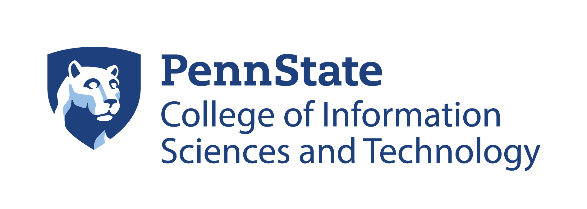 MEA Audit CheckEnterprise Architecture and Business Transformation (EABT)33 credits totalName: MEA Core Course Requirements: Recommend taking EA 871 in your first semester, all other courses can be taken in any orderTotal 24 creditsSemester(s)Offered*Credits Completed/In ProgressEA 871 Enterprise Architecture Foundations I3 creditsFA/SPEA 873 Enterprise Modeling (PR=EA 871)3 creditsSP/SUEA 874 Enterprise Information Technology Architecture (PR=EA 871)3 creditsFA/SUEA 876 Architecting Enterprise Security and Risk Analysis (PR=EA 871)3 creditsFA/SPBA 809 Strategic Business Architecture3 creditsFA/SPMBADM 571 Global Strategic Management3 creditsFA/SP/SUChoose two courses from the following list:Choose two courses from the following list:Choose two courses from the following list:Choose two courses from the following list:MBADM 816 Managing and Leading People in Organizations3 creditsSUMBADM 820 Financial Management3 creditsSPMGMT 831 Strategy Implementation and Organizational Change3 creditsFA/SUMEA Elective Course Requirements:Select two courses from any category – two different categories is fineTotal6 creditsSemester(s)OfferedCredits Completed/In ProgressEnterprise and Security Risk CoursesEnterprise and Security Risk CoursesEnterprise and Security Risk CoursesEnterprise and Security Risk CoursesIST 554 Network Management and Security 3 creditsFA/SUIST 805 Cybersecurity Forensics and Management3 creditsSPIST 815 Foundations of Information Security and Assurance3 creditsFA/SPSupply ChainSupply ChainSupply ChainSupply ChainSCM 800 Supply Chain Management3 creditsFA/SPSCM 801 Supply Chain Performance Metrics and Financial Analysis (PR=SCM 800)3 creditsFASCM 812 Demand Fulfillment (PR=SCM 801)3 creditsSUSCM 822 Supply Management (PR=SCM 801)3 creditsSPSCM 842 Operations Management and Demand Fulfillment (PR=SCM 801)3 creditsSP/SUProject ManagementProject ManagementProject ManagementProject ManagementMANGT 510 Project Management3 creditsFA/SP/SUMANGT 515 Cost and Value Management (PR=MANGT 510)3 creditsFA/SP/SUMANGT 531 Organizations3 creditsFA/SP/SUMANGT 540 Interpersonal and Group Behavior (PR=MANGT 510)3 creditsFA/SPBusiness ArchitectureBusiness ArchitectureBusiness ArchitectureBusiness ArchitectureENTR 810 Emerging Trends, Technology and Corporate Innovation3 creditsFA/SPMEA Capstone Requirement:To be taken in your last semesterTotal3 creditsSemester(s)Offered*Credits Completed/In ProgressIST 594 Capstone Experience: Research Project3 creditsFA/SP/SUOROROROREA 878 Capstone Course: Enterprise Architecture Leadership3 creditsFA/SP/SU(PR)= Prerequisite for that course; Typical Course Offerings (subject to change):(FA)=Fall; (SP)=Spring; (SU)=Summer. Check course schedule for semester offerings.Total CreditsVisit http://ist.psu.edu/online-grad for program resources and current audit sheets.